																									NO. 64JOURNALOF THESENATEOF THESTATE OF SOUTH CAROLINAREGULAR SESSION BEGINNING TUESDAY, JANUARY 10, 2023_________FRIDAY, APRIL 28, 2023Friday, April 28, 2023(Local Session)Indicates Matter StrickenIndicates New Matter	The Senate assembled at 11:00 A.M., the hour to which it stood adjourned, and was called to order by the ACTING PRESIDENT, Senator HARPOOTLIAN.ADJOURNMENT	At 11:03 A.M., on motion of Senator JACKSON, the Senate adjourned to meet next Tuesday, May 2, 2023, at 12:00 P.M.* * *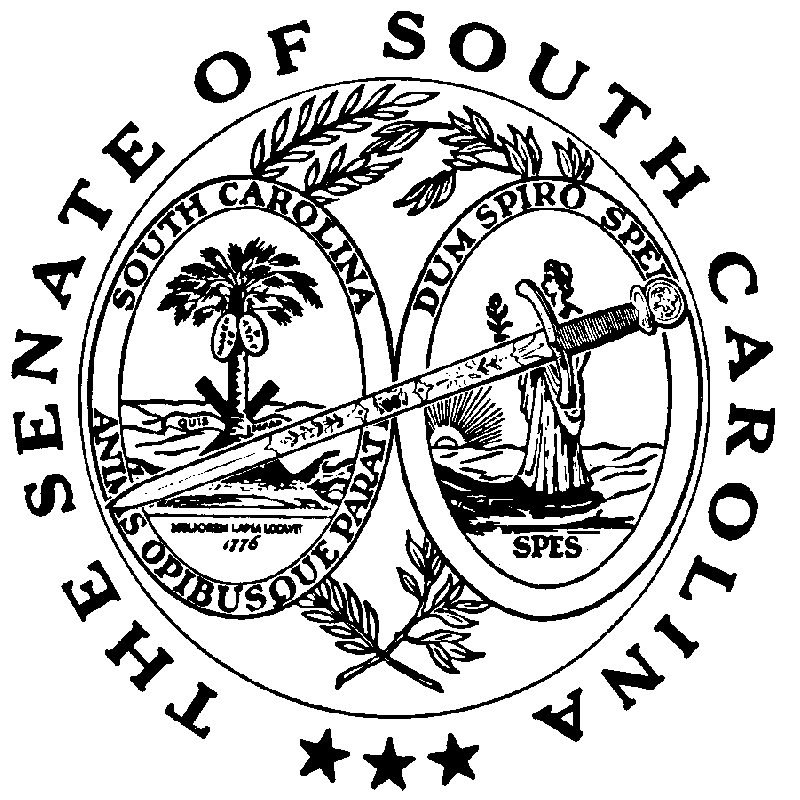 